Publicado en España el 22/02/2018 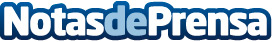 Capitán Denim toma el mandoMRC JEANS lleva a cabo un movimiento estratégico por el que introduce en el mercado su propia marca: Capitán DenimDatos de contacto:Capitán DenimNota de prensa publicada en: https://www.notasdeprensa.es/capitan-denim-toma-el-mando Categorias: Moda Marketing Castilla La Mancha E-Commerce http://www.notasdeprensa.es